Publicado en   el 21/10/2015 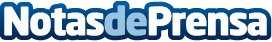 Jornada "TTIP: una gran oportunidad para las pymes españolas"Datos de contacto:Nota de prensa publicada en: https://www.notasdeprensa.es/jornada-ttip-una-gran-oportunidad-para-las Categorias: Internacional Nacional Finanzas Sociedad Madrid Emprendedores Recursos humanos Consumo http://www.notasdeprensa.es